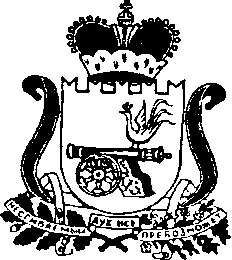 СОВЕТ ДЕПУТАТОВ ПРЕЧИСТЕНСКОГО СЕЛЬСКОГО ПОСЕЛЕНИЯДУХОВЩИНСКОГО РАЙОНА СМОЛЕНСКОЙ ОБЛАСТИРЕШЕНИЕот  30 мая 2022 года                                                                                                   № 06О внесении изменений в структуру Администрации Пречистенского сельского поселения Духовщинского района Смоленской областиВ соответствии с Федеральным законом от 6 октября 2003 года № 131-ФЗ 
«Об общих принципах организации местного самоуправления в Российской Федерации» Совет депутатов Пречистенского сельского поселения Духовщинского района Смоленской областиРЕШИЛ:          1.Внести изменение в  структуру Администрации Пречистенского сельского поселения Духовщинского района Смоленской области, утвержденную решением от 21.06.2019  №07 «Об утверждении структуру Администрации Пречистенского сельского поселения Духовщинского района Смоленской области»  изложив приложение  в новой редакции.  2. Настоящее решение подлежит официальному опубликованию 
в муниципальном вестнике «Пречистенские вести» и размещению на сайте Администрации Пречистенского сельского поселения Духовщинского района Смоленской области в информационно-телекоммуникационной сети «Интернет» (http://prechistoe.admin-smolensk.ru/).СТРУКТУРААдминистрации Пречистенского сельского поселенияДуховщинского района Смоленской областиГлава муниципального образования Пречистенского сельского поселенияДуховщинского района Смоленской областиТ.А.СмирноваУТВЕРЖДЕНАрешением Совета депутатов Пречистенского сельского поселения Духовщинского района Смоленской областиот  30.05. 2022   №06